Publicado en Madrid  el 13/08/2019 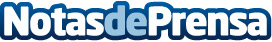 El aeropuerto de Málaga el mejor valorado a nivel nacional por la calidad de sus serviciosLos aeropuertos de Josep Tarradellas-El Prat de Barcelona y el de Palma de Mallorca entre los peores. El ranking mundial en cuanto a calidad de servicio lo lidera el Aeropuerto de Changi en Singapur que, entre otras cosas, cuenta con una gigantesca cascada en su interiorDatos de contacto:Paulina Aceves913022860Nota de prensa publicada en: https://www.notasdeprensa.es/el-aeropuerto-de-malaga-el-mejor-valorado-a Categorias: Viaje Andalucia Dispositivos móviles http://www.notasdeprensa.es